В соответствии со статьями 11, 39.1, 39.2, 39.5 Земельного кодекса Российской Федерации, Федеральным законом от 6 октября 2003 года № 131-ФЗ "Об общих принципах организации местного самоуправления в Российской Федерации", Законом Ульяновской области от 17 ноября 2003 года № 059-ЗО "О регулировании земельных отношений в Ульяновской области", руководствуясь Уставом муниципального образования  «Город Новоульяновск» Ульяновской области, Администрация муниципального образования «Город Новоульяновск» Ульяновской области постановляет:1. Утвердить административный регламент предоставления муниципальной услуги «Предоставление земельного участка, находящегося в муниципальной собственности или государственная собственность на который не разграничена, отдельным категориям граждан, стоящим на учете в качестве лиц, имеющих право на предоставление земельного участка в собственность бесплатно» (Приложение).2. Настоящее постановление вступает в силу на следующий день после дня его официального опубликования.3. Контроль за исполнением настоящего постановления возложить 
на первого заместителя Главы Администрации муниципального образования «Город Новоульяновск» Ульяновской области С.А. Ильюшкина.Глава Администрации                                                             С.А. Косаринова000016Приложение  к постановлению Администрациимуниципального образования «Город Новоульяновск» Ульяновской областиот «18» января 2020 г.  № 16-ПАдминистративный регламентпредоставления муниципальной услуги «Предоставление земельного участка, находящегося в муниципальной собственности или государственная собственность на который не разграничена, отдельным категориям граждан, стоящим на учете в качестве лиц, имеющих право на предоставление земельного участка в собственность бесплатно»1. Общие положения1.1. Предмет регулирования административного регламентаНастоящий административный регламент устанавливает порядок предоставления Администрацией муниципального образования «Город Новоульяновск» Ульяновской области (далее - уполномоченный орган) на территории муниципального образования «Город Новоульяновск» Ульяновской области муниципальной услуги по предоставлению земельного участка, находящегося в муниципальной собственности или государственная собственность на который не разграничена, отдельным категориям граждан, стоящим на учете в качестве лиц, имеющих право на предоставление земельного участка в собственность бесплатно (далее - административный регламент, муниципальная услуга).1.2. Описание заявителейМуниципальная услуга предоставляется стоящим на учете в качестве лиц, имеющих право на предоставление земельного участка в собственность бесплатно, отдельным категориям граждан:1.2.1. В случае предоставления земельного участка для индивидуального жилищного строительства или ведения личного подсобного хозяйства на приусадебном земельном участке с возведением жилого дома:1) проживающему на территории Ульяновской области гражданину Российской Федерации, имеющему трех и более детей в возрасте до 18 лет, проживающих совместно с гражданином и воспитываемых им, и (или) детей в возрасте от 18 до 23 лет, проживающих совместно с гражданином и обучающихся в очной форме по образовательным программам среднего общего, среднего профессионального или высшего образования, реализуемым общеобразовательными организациями, профессиональными образовательными организациями или образовательными организациями высшего образования, имеющими лицензию на осуществление соответствующей образовательной деятельности и свидетельство о государственной аккредитации, а также осуществляющему опеку и (или) попечительство над тремя и более детьми в возрасте до 18 лет по договору о приемной семье, заключаемому между органами опеки и попечительства и приемными родителями или приемным родителем, либо его уполномоченному представителю (далее - заявитель);2) постоянно проживающему на территории Ульяновской области не менее пяти лет и состоящему на учете в качестве нуждающегося в жилом помещении гражданину Российской Федерации, являющемуся в соответствии со статьями 3 и 4 Федерального закона от 12 января 1995 года № 5-ФЗ «О ветеранах» инвалидом Великой Отечественной войны, или ветераном боевых действий, или признанным в установленном порядке инвалидом с указанием военной травмы в качестве причины инвалидности либо его уполномоченному или законному представителю (далее также - заявитель);3) постоянно проживающему на территории Ульяновской области не менее пяти лет и состоящему на учете в качестве нуждающегося в жилом помещении гражданину Российской Федерации, являющемуся одним из родителей (в том числе одинокой матерью либо одиноким отцом) в студенческой семье, имеющей ребенка (детей) либо его уполномоченному представителю (далее также - заявитель).1.2.2. В случае предоставления земельного участка для ведения садоводства для собственных нужд:1) проживающему на территории Ульяновской области гражданину Российской Федерации, имеющему трех и более детей в возрасте до 18 лет, проживающих совместно с гражданином и воспитываемых им, и (или) детей в возрасте от 18 до 23 лет, проживающих совместно с гражданином и обучающихся в очной форме по образовательным программам среднего общего, среднего профессионального или высшего образования, реализуемым общеобразовательными организациями, профессиональными образовательными организациями или образовательными организациями высшего образования, имеющими лицензию на осуществление соответствующей образовательной деятельности и свидетельство о государственной аккредитации, а также осуществляющему опеку и (или) попечительство над тремя и более детьми в возрасте до 18 лет по договору о приемной семье, заключаемому между органами опеки и попечительства и приемными родителями или приемным родителем либо его уполномоченному представителю (далее также - заявитель);2) постоянно проживающему на территории Ульяновской области не менее пяти лет гражданину Российской Федерации, являющемуся в соответствии со статьями 3 и 4 Федерального закона от 12 января 1995 года № 5-ФЗ «О ветеранах» инвалидом Великой Отечественной войны, или ветераном боевых действий, или признанным в установленном порядке инвалидом с указанием военной травмы в качестве причины инвалидности либо его уполномоченному или законному представителю (далее также - заявитель);3) постоянно проживающему на территории Ульяновской области не менее пяти лет гражданину Российской Федерации, являющемуся одним из родителей (в том числе одинокой матерью либо одиноким отцом) в студенческой семье, имеющей ребенка (детей) либо его уполномоченному представителю (далее также - заявитель).Достижение ребенком (детьми) возраста 18 лет, проживающим(ими) совместно с заявителем и воспитываемым(ыми) им, и (или) ребенком (детьми) возраста от 18 до 23 лет, проживающим(ими) совместно с заявителем и обучающимся(имися) в очной форме по образовательным программам среднего общего, среднего профессионального или высшего образования, реализуемым общеобразовательными организациями, профессиональными образовательными организациями или образовательными организациями высшего образования, имеющими лицензию на осуществление соответствующей образовательной деятельности и свидетельство о государственной аккредитации, а также ребенком (детьми) возраста 18 лет, проживающим(ими) совместно с заявителем и воспитываемым(ыми) им по договору о приемной семье, заключаемому между органами опеки и попечительства и приемными родителями или приемным родителем, после принятия уполномоченным органом заявления о постановке заявителем на учет в качестве лиц, имеющих право на предоставление земельных участков в собственность бесплатно, основанием для отказа в предоставлении земельного участка в собственность бесплатно не является.1.3. Требования к порядку информирования о порядкепредоставления муниципальной услуги1.3.1. Порядок получения информации заявителями по вопросам предоставления муниципальной услуги, сведений о ходе предоставления указанной услуги, в том числе на официальном сайте уполномоченного органа в информационно-телекоммуникационной сети Интернет (далее - официальный сайт уполномоченного органа), с использованием федеральной государственной информационной системы «Единый портал государственных и муниципальных услуг (функций)» (далее - Единый портал).Информирование по вопросам предоставления муниципальной услуги осуществляется посредством:размещения информации на официальном сайте уполномоченного органа (www.novoulsk.ru), на Едином портале (https://www.gosuslugi.ru/);путем публикации информации в средствах массовой информации, издания информационных брошюр, буклетов, иной печатной продукции;размещения материалов на информационных стендах в местах предоставления муниципальной услуги, оборудованных в помещениях, предназначенных для приема граждан, в том числе в областном государственном казенном учреждении «Корпорация развития интернет-технологий - многофункциональный центр предоставления государственных и муниципальных услуг в Ульяновской области» (далее - ОГКУ «Правительство для граждан»);ответов на письменные обращения, направляемые в уполномоченный орган по почте;направления ответов на обращения, поступившие в электронной форме (на адрес электронной почты уполномоченного органа);устного консультирования должностными лицами уполномоченного органа, его структурного подразделения, ответственными за предоставление муниципальной услуги (далее - должностные лица), при личном обращении заявителя в уполномоченный орган;ответов на обращения по телефону.Информирование через телефон-автоинформатор не осуществляется.1.3.2. Порядок, форма, место размещения и способы получения справочной информации, в том числе на стендах в местах предоставления муниципальной услуги, ОГКУ «Правительство для граждан».На официальном сайте уполномоченного органа, а также на Едином портале размещена следующая справочная информация:место нахождения и график работы уполномоченного органа, его структурного подразделения, предоставляющего муниципальную услугу, органов государственной власти, участвующих в предоставления муниципальной услуги, а также ОГКУ «Правительство для граждан»;справочные телефоны уполномоченного органа, его структурного подразделения, предоставляющего муниципальную услугу, органов государственной власти, участвующих в предоставления муниципальной услуги, ОГКУ «Правительство для граждан»;адрес официального сайта, адрес электронной почты и (или) формы обратной связи уполномоченного органа, органов государственной власти, участвующих в предоставления муниципальной услуги, адрес официального сайта ОГКУ «Правительство для граждан» в информационно-телекоммуникационной сети Интернет (далее - официальный сайт ОГКУ «Правительство для граждан»).Справочная информация размещена на информационном стенде, который оборудован в доступном для заявителей месте предоставления муниципальной услуги, максимально заметен, хорошо просматриваем и функционален.На информационных стендах или иных источниках информации ОГКУ «Правительство для граждан» в секторе информирования и ожидания или в секторе приема заявителей размещается актуальная и исчерпывающая информация, которая содержит, в том числе:режим работы и адрес ОГКУ «Правительство для граждан», его обособленных подразделений;справочные телефоны ОГКУ «Правительство для граждан»;адрес официального сайта ОГКУ «Правительство для граждан», адрес электронной почты ОГКУ «Правительство для граждан»;порядок предоставления муниципальной услуги.2. Стандарт предоставления муниципальной услуги2.1. Наименование муниципальной услугиПредоставление земельных участков, находящихся в муниципальной собственности или государственная собственность на которые не разграничена, отдельным категориям граждан, стоящим на учете в качестве лиц, имеющих право на предоставление земельных участков в собственность бесплатно (далее - предоставление земельного участка в собственность бесплатно).2.2. Наименование органа, предоставляющегомуниципальную услугуАдминистрация муниципального образования «Город Новоульяновск» Ульяновской области в лице Муниципального учреждения Комитет по управлению муниципальным имуществом и земельным отношениям муниципального образования «Город Новоульяновск».2.3. Результат предоставления муниципальной услугиРезультатами предоставления муниципальной услуги являются:постановление уполномоченного органа о предоставлении земельного участка в собственность бесплатно (далее - постановление о предоставлении земельного участка) (по форме, приведенной в приложении № 2 к административному регламенту);уведомление уполномоченного органа о возврате заявления (далее – уведомление о возврате) (по форме, приведенной в приложении № 3 к административному регламенту).Документ, являющийся результатом предоставления муниципальной услуги, подписывается Главой Администрации муниципального образования «Город Новоульяновск» Ульяновской области или должностным лицом, исполняющим его обязанности (далее - Руководитель уполномоченного органа).2.4. Срок предоставления муниципальной услугиСрок принятия решения о предоставлении муниципальной услуги составляет не более 30 (тридцати) календарных дней со дня подачи заявителем заявления о предоставлении земельного участка в собственность бесплатно в уполномоченный орган.Документ, выдаваемый по результатам предоставления муниципальной услуги, выдается (направляется) заявителю не позднее чем через 5 (пять) рабочих дней со дня принятия соответствующего решения.2.5. Правовые основания для предоставлениямуниципальной услугиПеречень нормативных правовых актов, регулирующих предоставление муниципальной услуги, с указанием их реквизитов и источников официального опубликования размещен на официальном сайте уполномоченного органа, на Едином портале.2.6. Исчерпывающий перечень документов, необходимыхв соответствии с нормативными правовыми актамидля предоставления муниципальной услугиДля предоставления муниципальной услуги необходимы следующие документы:1. Заявление о предоставлении земельного участка в собственность бесплатно по форме, приведенной в приложении № 1 к административному регламенту (далее - заявление) (заявитель представляет самостоятельно);2. Документ, удостоверяющий в соответствии с законодательством Российской Федерации личность заявителя (заявитель представляет самостоятельно);3. Документы, подтверждающие полномочия представителя заявителя (заявитель представляет самостоятельно).2.7. Исчерпывающий перечень оснований для отказа в приемедокументов, необходимых для предоставлениямуниципальной услугиОснования для отказа в приеме документов, необходимых для предоставления муниципальной услуги, законодательством Российской Федерации не предусмотрены.2.8. Исчерпывающий перечень оснований для приостановленияпредоставления муниципальной услуги или отказав предоставлении муниципальной услуги2.8.1. Оснований для приостановления предоставления муниципальной услуги законодательством Российской Федерации не предусмотрено.2.8.2. Основания для отказа в предоставлении муниципальной услуги:с заявлением обратилось лицо, которое не соответствует требованиям к заявителю, указанным в пункте 1.2 административного регламента.При этом достижение ребенком (детьми) возраста 18 лет, проживающим (ими) совместно с заявителем и воспитываемым(ыми)(им), и (или) ребенком (детьми) возраста от 18 до 23 лет, проживающим(ими) совместно с заявителем и обучающимся(имися) в очной форме по образовательным программам среднего общего, среднего профессионального или высшего образования, реализуемым общеобразовательными организациями, профессиональными образовательными организациями или образовательными организациями высшего образования, имеющими лицензию на осуществление соответствующей образовательной деятельности и свидетельство о государственной аккредитации, а также ребенком (детьми) возраста 18 лет, проживающим(ими) совместно с заявителем и воспитываемым(ыми) им по договору о приемной семье, заключаемому между органами опеки и попечительства и приемными родителями или приемным родителем, после принятия уполномоченным органом заявления о постановке заявителем на учет основанием для отказа в предоставлении земельного участка в собственность бесплатно не является.2.9. Размер платы, взимаемой с заявителя при предоставлениимуниципальной услуги, и способы ее взиманияМуниципальная услуга предоставляется без взимания государственной пошлины или иной платы за предоставление муниципальной услуги.2.10. Максимальный срок ожидания в очереди при подачезапроса о предоставлении муниципальной услугии при получении результата предоставлениямуниципальной услугиМаксимальный срок ожидания в очереди заявителем при подаче запроса о предоставлении муниципальной услуги, а также при получении результата предоставления муниципальной услуги составляет не более 15 минут.2.11. Срок регистрации запроса заявителя о предоставлениимуниципальной услугиРегистрация заявления, в том числе в электронной форме, о предоставлении муниципальной услуги осуществляется в течение одного рабочего дня с момента поступления заявления в уполномоченный орган.2.12. Требования к помещениям, в которых предоставляютсямуниципальные услуги, к залу ожидания, местам для заполнениязапросов о предоставлении муниципальной услуги,информационным стендам с образцами их заполнения и перечнемдокументов, необходимых для предоставления каждоймуниципальной услуги, в том числе к обеспечению доступностидля инвалидов указанных объектов в соответствиис законодательством Российской Федерациио социальной защите инвалидов2.12.1. Помещения, предназначенные для ознакомления заявителей с информационными материалами, оборудуются информационными стендами.Оформление визуальной и текстовой информации о порядке предоставления муниципальной услуги соответствует оптимальному восприятию этой информации заявителями.Для обслуживания лиц с ограниченными возможностями здоровья помещения оборудованы пандусами, специальными ограждениями и перилами, обеспечивающими беспрепятственное передвижение и разворот инвалидных колясок, столы размещаются в стороне от входа для беспрепятственного подъезда и разворота колясок. Обеспечивается допуск сурдопереводчика и тифлосурдопереводчика.2.12.2. Кабинеты приема заявителей оборудованы информационными табличками (вывесками) с указанием:номера кабинета;фамилии, имени, отчества (последнее - при наличии) и должности специалиста, предоставляющего муниципальную услугу;графика работы.2.12.3. Места ожидания в очереди на представление или получение документов оборудованы стульями, кресельными секциями, скамьями (банкетками), места для заполнения запросов о предоставлении муниципальной услуги оборудованы столами (стойками), стульями, обеспечены канцелярскими принадлежностями, справочно - информационным материалом, образцами заполнения документов, формами заявлений.2.13. Показатели доступности и качества муниципальных услугПоказатели доступности и качества муниципальных услугПоказателями доступности и качества муниципальной услуги являются:возможность получения заявителем информации о порядке предоставления муниципальной услуги на официальном сайте уполномоченного органа, Едином портале;возможность получения муниципальной услуги в ОГКУ «Правительство для граждан» (в части подачи заявления и документов), на Едином портале (в части подачи заявления, получения информации о ходе предоставления муниципальной услуги, уведомления заявителя о готовности результата);отношение общего числа заявлений о предоставлении муниципальной услуги, зарегистрированных в течение отчетного периода, к количеству признанных обоснованными в этот же период жалоб от заявителей о нарушении порядка и сроков предоставления муниципальной услуги;наличие возможности записи на прием в уполномоченный орган для подачи запроса о предоставлении муниципальной услуги (при личном посещении, по телефону);наличие возможности записи в ОГКУ «Правительство для граждан» для подачи запроса о предоставлении муниципальной услуги (при личном посещении, по телефону, через официальный сайт ОГКУ «Правительство для граждан»).Количество взаимодействий заявителя с должностными лицами уполномоченного органа, работниками его структурного подразделения при предоставлении муниципальной услуги составляет не более двух, общей продолжительностью - не более 30 минут»2.14. Иные требования, в том числе учитывающие особенностипредоставления муниципальных услуг в многофункциональныхцентрах и особенности предоставления муниципальных услугв электронной формеПредоставление муниципальной услуги осуществляется в ОГКУ «Правительство для граждан» в части подачи заявления и документов, получения результата предоставления муниципальной услуги.Муниципальная услуга не предоставляется по экстерриториальному принципу.Предоставление муниципальной услуги осуществляется посредством комплексного запроса в ОГКУ «Правительство для граждан».Для предоставления муниципальной услуги ОГКУ «Правительство для граждан» не привлекает иные организации, предусмотренные частью 1.1 статьи 16 Федерального закона от 27 июля 2010 года № 210-ФЗ «Об организации предоставления государственных и муниципальных услуг» (далее - организации, осуществляющие функции по предоставлению муниципальной услуги).Возможность предоставления муниципальной услуги в электронной форме через Единый портал осуществляется части приема заявлений, отслеживания хода предоставления муниципальной услуги и получения информации о результате предоставления муниципальной услуги в личном кабинете Единого портала, оценка качества предоставления муниципальной услуги в случае, если услуга предоставлена в электронной форме.3. Состав, последовательность и сроки выполненияадминистративных процедур, требования к порядку ихвыполнения, в том числе особенности выполненияадминистративных процедур в электронной форме, а такжеособенности выполнения административных процедурв ОГКУ «Правительство для граждан»3.1. Исчерпывающие перечни административных процедур.3.1.1. Исчерпывающий перечень административных процедур предоставления муниципальной услуги в уполномоченном органе:1) прием и регистрация заявления с необходимыми документами для предоставления муниципальной услуги;2) рассмотрение заявления, проведение проверки представленных документов, формирование и направление межведомственных запросов;3) принятие решения, подготовка, подписание результата муниципальной услуги;4) уведомление о готовности результата, выдача (направление) результата предоставления муниципальной услуги.3.1.2. Исчерпывающий перечень административных процедур при предоставлении муниципальной услуги в электронной форме:1) предоставление в установленном порядке информации заявителям и обеспечение доступа заявителей к сведениям о муниципальных услугах;2) подача запроса о предоставлении муниципальной услуги и иных документов, необходимых для предоставления муниципальной услуги, и прием такого запроса о предоставлении муниципальной услуги и документов уполномоченным органом, либо подведомственной уполномоченному органу организацией, участвующей в предоставлении муниципальной услуги, с использованием информационно-технологической и коммуникационной инфраструктуры, в том числе Единого портала;3) получение заявителем сведений о ходе выполнения запроса о предоставлении муниципальной услуги;4) взаимодействие уполномоченного органа с органами государственной власти, иными органами местного самоуправления, организациями, участвующими в предоставлении муниципальных услуг, предусмотренных частью 1 статьи 1 Федерального закона от 27 июля 2010 года № 210-ФЗ «Об организации предоставления государственных и муниципальных услуг»: не осуществляется;5) получение заявителем результата предоставления муниципальной услуги, если иное не установлено федеральным законом;6) иные действия, необходимые для предоставления муниципальной услуги: не осуществляются.3.1.3. Исчерпывающий перечень административных процедур, выполняемых ОГКУ «Правительство для граждан»:1) информирование заявителей о порядке предоставления муниципальной услуги в ОГКУ «Правительство для граждан», о ходе выполнения запроса о предоставлении муниципальной услуги, по иным вопросам, связанным с предоставлением муниципальной услуги, а также консультирование заявителей о порядке предоставления муниципальной услуги в ОГКУ «Правительство для граждан»;2) прием запросов заявителей о предоставлении муниципальной услуги и иных документов, необходимых для предоставления муниципальной услуги;3) формирование и направление многофункциональным центром межведомственного запроса в органы исполнительной власти, иные органы государственной власти Ульяновской области, органы местного самоуправления муниципальных образований Ульяновской области, организации, участвующие в предоставлении муниципальных услуг: не осуществляется;4) выдача заявителю результата предоставления муниципальной услуги, в том числе выдача документов на бумажном носителе, подтверждающих содержание электронных документов, направленных в многофункциональный центр по результатам предоставления муниципальных услуг уполномоченным органом, а также выдача документов, включая составление на бумажном носителе и заверение выписок из информационных систем уполномоченного органа;5) иные процедуры не осуществляются;6) иные действия, необходимые для предоставления муниципальной услуги.3.1.4. Исчерпывающий перечень административных процедур, выполняемых при исправлении допущенных опечаток и (или) ошибок в выданных в результате предоставления муниципальной услуги документах:1) прием и регистрация заявления об исправлении опечаток и (или) ошибок, допущенных в документах, выданных в результате предоставления муниципальной услуги;2) рассмотрение поступившего заявления об исправлении опечаток и (или) ошибок, допущенных в документах, выданных в результате предоставления муниципальной услуги, выдача исправленного документа.3.2. Порядок выполнения административных процедур при предоставлении муниципальной услуги в уполномоченном органе.3.2.1. Прием и регистрация заявления с необходимыми документами для предоставления муниципальной услуги.Основанием для начала административной процедуры является поступление заявления и документов в уполномоченный орган.Специалист уполномоченного органа в течение одного рабочего дня, осуществляет регистрацию документов (уполномоченный орган) и передает их Руководителю уполномоченного органа.Руководитель уполномоченного органа рассматривает документы, визирует и передает с поручениями Руководителю Комитета.Руководитель Комитета рассматривает полученные с визой руководителя уполномоченного органа документы, визирует и передает с поручениями специалисту для работы.Результатом выполнения административной процедуры является передача специалисту зарегистрированного заявления с приложенным к нему пакетом документов с визой Руководителя уполномоченного органа, визой Руководителя Комитета для работы.Максимальный срок исполнения административной процедуры - 1 рабочий день.3.2.2. Рассмотрение заявления, проведение проверки представленных документов.Основанием для начала административной процедуры является поступление зарегистрированного заявления с приложенными документами с визой Руководителя уполномоченного органа, Руководителя Комитета на исполнение.При рассмотрении поступившего в уполномоченный орган заявления и документов специалист проверяет правильность оформления представленных документов.Специалист в течение 2 рабочих дней со дня регистрации документов проводит проверку документов путем направления межведомственных запросов.Специалист запрашивает в рамках межведомственного информационного взаимодействия посредством единой системы межведомственного электронного взаимодействия и подключаемой к ней региональной системы межведомственного электронного взаимодействия Ульяновской области сведения, предусмотренные документами, указанными в подпункте 3 подпункта пункта 2.6 настоящего административного регламента в Росреестре.Срок подготовки и направления ответа на межведомственный запрос о предоставлении сведений, не может превышать 3 рабочих дней со дня поступления межведомственного запроса.Результатом административной процедуры является получение запрашиваемых сведений (документов).Максимальный срок исполнения административной процедуры 7 рабочих дней.3.2.3. Принятие решения, подготовка, подписание результата муниципальной услуги.Юридическим фактом начала административной процедуры является получение запрашиваемых сведений (документов).Специалист осуществляет проверку отсутствия или наличия основания для отказа в предоставлении муниципальной услуги, предусмотренного подпунктом 2.8.2 пункта 2.8 административного регламента путем проверки сведений о заявителе в реестре граждан, сведения о которых включены в журнал учета граждан, имеющих право на предоставление земельных участков в собственность бесплатно на территории муниципального образования «Город Новоульяновск» Ульяновской области (далее - реестр граждан), который ведется по форме и в порядке, утвержденными приказом Министерства строительства и архитектуры Ульяновской области от 10 июля 2019 года № 112-пр «Об утверждении порядков и форм документов» (далее - приказ Министерства № 112-пр).Проверка на предмет исключения возможности предоставления одного и того же земельного участка нескольким заявителям осуществляется специалистом также путем отслеживания информации о направлении уполномоченным органом гражданину извещения о возможности предоставления земельного участка в собственность бесплатно с помощью реестра граждан.В случае отсутствия оснований для отказа в предоставлении муниципальной услуги, указанных в подпункте 2.8.2 пункта 2.8 административного регламента специалист подготавливает проект постановления о предоставлении земельного участка (приложение № 2 к административному регламенту).В случае наличия оснований для отказа, указанных в подпункте 2.8.2 пункта 2.8 административного регламента, специалист подготавливает проект постановления об отказе (приложение № 3 к административному регламенту).После всех необходимых согласований с начальником управления правового и кадрового обеспечения проект постановления о предоставлении земельного участка либо проект постановления об отказе представляется на подпись Руководителю уполномоченного органа.Руководитель уполномоченного органа подписывает проект постановления о предоставлении земельного участка либо проект постановления об отказе, после чего передает на регистрацию в соответствии с инструкцией по делопроизводству.Результатом выполнения административной процедуры является подготовленные для выдачи постановление о предоставлении земельного участка либо уведомление о возврате, внесение сведений о заявителе, в отношении которого принято решение о предоставлении земельного участка в собственность бесплатно, в реестр граждан, реализовавших право на предоставление земельных участков в собственность бесплатно.Максимальный срок исполнения административной процедуры - 10 (десять) рабочих дней.3.2.4. Уведомление заявителя о готовности результата предоставления муниципальной услуги, выдача (направление) постановления о предоставлении земельного участка либо постановления об отказе.Основанием для начала административной процедуры является подписанное и зарегистрированное постановление о предоставлении земельного участка либо уведомление о возврате.Специалист уведомляет заявителя о готовности результата предоставления муниципальной услуги посредством телефонной связи по указанному контактному номеру в заявлении и приглашает на выдачу результата предоставления муниципальной услуги.Постановления о предоставлении земельного участка либо постановления об отказе не позднее чем через 5 (пять) рабочих дней со дня принятия соответствующего решения, направляется в адрес заявителя посредством почтовой связи, в случае, если данный способ получения результата предоставления муниципальной услуги был выбран заявителем в заявлении.Результатом выполнения административной процедуры является выдача (направление) документа по результатам предоставления муниципальной услуги заявителю.Максимальный срок выполнения административной процедуры - 5 (пять) рабочих дней.3.3. Порядок осуществления в электронной форме, в том числе с использованием Единого портала, административных процедур в соответствии с положениями статьи 10 Федерального закона от 27 июля 2010 года № 210-ФЗ «Об организации предоставления государственных и муниципальных услуг»3.3.1. Предоставление в установленном порядке информации заявителям и обеспечение доступа заявителей к сведениям о муниципальных услугах: осуществляется в соответствии с подпунктом 1.3.1.3.3.2. Подача запроса о предоставлении муниципальной услуги и иных документов, необходимых для предоставления муниципальной услуги, и прием такого запроса о предоставлении муниципальной услуги и документов уполномоченным органом, либо подведомственной уполномоченному органу организацией, участвующей в предоставлении муниципальной услуги, с использованием информационно-технологической и коммуникационной инфраструктуры, в том числе Единого портала.Заявитель может подать заявление, подписанное простой электронной подписью, в форме электронного документа через Единый портал.При направлении заявления о предоставлении муниципальной услуги в электронной форме, подписанного простой электронной подписью через Единый портал, заявитель не позднее пяти рабочих дней обязан представить документы, указанные пункте 2.6 (обязанность по предоставлению которых лежит на заявителе) настоящего Административного регламента, в уполномоченный орган.Представление документов на бумажном носителе не требуется в случае, если документы, указанные в пункте 2.6 настоящего Административного регламента, были предоставлены в электронной форме в момент подачи заявления.Документы, направляемые в электронной форме, должны соответствовать следующим требованиям:1. Заявления представляются в уполномоченный орган в виде файлов в формате doc, docx, txt, xls, xlsx, rtf, если указанные заявления предоставляются в форме электронного документа посредством электронной почты.2. Электронные документы (электронные образы документов), прилагаемые к заявлению, в том числе доверенности, направляются в виде файлов в форматах PDF, TIF.3. Количество файлов должно соответствовать количеству документов, а наименование файла должно позволять идентифицировать документ.4. Качество представляемых в электронной форме документов должно позволять в полном объеме прочитать текст документа, распознать реквизиты документа, должна быть обеспечена сохранность всех аутентичных признаков подлинности, а именно: графической подписи лица, печати, углового штампа бланка.5. Документы в электронной форме, прикладываемые к заявлению, подписываются с использованием электронной подписи (усиленной квалифицированной электронной подписи) лицами, обладающими полномочиями на их подписание в соответствии с законодательством Российской Федерации.3.3.3. Получение заявителем сведений о ходе выполнения запроса о предоставлении муниципальной услуги.Сведения о ходе выполнения запроса о предоставлении муниципальной услуги заявитель может получить путем отслеживания статуса заявления через Единый портал в личном кабинете заявителя.3.3.4. Получение заявителем результата предоставления муниципальной услуги, если иное не установлено федеральным законом.Заявитель может получить результат предоставления муниципальной услуги через Единый портал, если данный способ выбран при подаче заявления. Результат предоставления муниципальной услуги подписывается усиленной квалифицированной электронной подписью Руководителя уполномоченного органа и направляется в формате pdf, jpg, tiff в личный кабинет заявителя на Едином портале, одновременно с уведомлением о результате предоставления муниципальной услуги.Если в качестве способа получения результата был выбран уполномоченный орган, то в личный кабинет заявителя на Едином портале направляется уведомление о результате предоставления муниципальной услуги.3.4. Порядок выполнения административных процедур ОГКУ «Правительство для граждан».3.4.1. Информирование заявителей о порядке предоставления муниципальной услуги в ОГКУ «Правительство для граждан», о ходе выполнения запроса о предоставлении муниципальной услуги, по иным вопросам, связанным с предоставлением муниципальной услуги, а также консультирование заявителей о порядке предоставления муниципальной услуги в ОГКУ «Правительство для граждан».Информирование заявителей о порядке предоставления муниципальной услуги осуществляется путем:размещения материалов на информационных стендах или иных источниках информирования, содержащих актуальную и исчерпывающую информацию, необходимую для получения муниципальной услуги, оборудованных в секторе информирования и ожидания или в секторе приема заявителей в помещениях ОГКУ «Правительство для граждан»;личного обращения заявителя;по справочному телефону.Информацию о ходе выполнения запроса заявитель получает лично или по справочному телефону ОГКУ «Правительство для граждан»(84255) 7-51-21.Консультирование заявителей о порядке предоставления муниципальной услуги в ОГКУ «Правительство для граждан» осуществляется при личном обращении заявителя либо по справочному телефону согласно графику работы ОГКУ «Правительство для граждан».3.4.2. Прием запросов заявителей о предоставлении муниципальной услуги и иных документов, необходимых для предоставления муниципальной услуги.Основанием для начала административной процедуры является поступление заявления и документов в ОГКУ «Правительство для граждан».Заявителю, подавшему заявление, выдается расписка (опись) в получении заявления и прилагаемых к нему документов с указанием их перечня, даты и времени получения.ОГКУ «Правительство для граждан» обеспечивает передачу заявлений на бумажном носителе с приложением всех принятых документов по реестру в уполномоченный орган в срок не позднее рабочего дня, следующего за днем приема документов в ОГКУ «Правительство для граждан» от заявителя.Уполномоченный орган обеспечивает регистрацию заявления, принятого от ОГКУ «Правительство для граждан» в день поступления.Днем приема представленных заявителем заявления и необходимых документов является день получения таких заявлений и документов уполномоченным органом от ОГКУ «Правительство для граждан».3.4.3. Выдача заявителю результата предоставления муниципальной услуги, в том числе выдача документов на бумажном носителе, подтверждающих содержание электронных документов, направленных в ОГКУ «Правительство для граждан» по результатам предоставления муниципальных услуг уполномоченным органом, а также выдача документов, включая составление на бумажном носителе и заверение выписок из информационных систем уполномоченного органа.Основанием для начала административной процедуры является полученный от уполномоченного органа подписанный результат представления муниципальной услуги.Уполномоченный орган обеспечивает передачу результата муниципальной услуги в ОГКУ «Правительство для граждан» не позднее 1 рабочего дня до окончания срока предоставления муниципальной услуги.ОГКУ «Правительство для граждан» обеспечивает хранение полученных от уполномоченного органа документов, предназначенных для выдачи заявителю (представителю заявителя) в течение 30 календарных дней со дня получения таких документов.При личном обращении заявителя (представителя заявителя) специалист ОГКУ «Правительство для граждан», ответственный за выдачу документов, обеспечивает выдачу документов по результатам предоставления муниципальной услуги при предъявлении заявителем документа, удостоверяющего личность, в случае обращения представителя заявителя, также наличие документа, подтверждающего его полномочия, с проставлением подписи в расписке (описи).В случае, если заявитель не получил результат муниципальной услуги по истечении тридцатидневного срока, ОГКУ «Правительство для граждан» передает по реестру невостребованные документы в уполномоченный орган.Представление интересов уполномоченного органа при взаимодействии с заявителями и предоставление интересов заявителя при взаимодействии с уполномоченным органом.3.5. Порядок исправления допущенных опечаток и (или) ошибок в выданных в результате предоставления муниципальной услуги документах.3.5.1. Прием и регистрация заявления об исправлении допущенных опечаток и (или) ошибок в выданных в результате предоставления муниципальной услуги документахВ случае выявления заявителем допущенных опечаток и (или) ошибок в выданном в результате предоставления муниципальной услуги документе (далее - опечатки и (или) ошибки), заявитель вправе обратиться в уполномоченный орган с заявлением об исправлении допущенных опечаток и (или) ошибок в выданных в результате предоставления муниципальной услуги документах (далее - заявление).Основанием для начала административной процедуры по исправлению опечаток и (или) ошибок, является поступление в уполномоченный орган заявления.При обращении за исправлением опечаток и (или) ошибок заявитель представляет:заявление;документы, имеющие юридическую силу содержащие правильные данные;выданный уполномоченным органом документ, в котором содержатся допущенные опечатки и (или) ошибки.Заявление в свободной форме должно содержать: фамилию, имя, отчество (последнее - при наличии) заявителя, почтовый индекс, адрес, контактный телефон, указание способа информирования о готовности результата, способ получения результата (лично, почтовой связью).Заявление и документ, в котором содержатся опечатки и (или) ошибки, представляются следующими способами:лично (заявителем представляются оригиналы документов с опечатками и (или) ошибками, специалистом делаются копии этих документов);через организацию почтовой связи (заявителем направляются копии документов с опечатками и (или) ошибками).Прием и регистрация заявления осуществляется в соответствии с пунктом 3.2.1 настоящего административного регламента.Максимальный срок выполнения административной процедуры составляет 1 рабочий день.3.5.2. Рассмотрение поступившего заявления, выдача исправленного документа.Основанием для начала административной процедуры является зарегистрированное заявление и представленные документы.Заявление с визой Руководителя уполномоченного органа передается для визирования Руководителю Комитета.Заявление с визой Руководителя Комитета передается на исполнение специалисту.Специалист рассматривает заявление и прилагаемые документы и приступает к исправлению опечаток и (или) ошибок, подготовке нового исправленного документа.При исправлении опечаток и (или) ошибок не допускается:изменение содержания документов, являющихся результатом предоставления муниципальной услуги;внесение новой информации, сведений из вновь полученных документов, которые не были представлены при подаче заявления о предоставлении муниципальной услуги.Оформление нового исправленного документа осуществляется в порядке, установленном в подпункте 3.2.4 пункта 3.2 настоящего административного регламента.Максимальный срок выполнения административной процедуры составляет не более 5 рабочих дней со дня поступления в уполномоченный орган заявления.Результатом выполнения административной процедуры является новый исправленный документ.Выдача заявителю нового исправленного документа осуществляется в течение одного рабочего дня.Способом фиксации результата процедуры является выдача нового исправленного результата предоставления муниципальной услуги, подписанного Руководителем уполномоченного органа.Оригинал документа, в котором содержатся допущенные опечатки и (или) ошибки, после выдачи заявителю нового исправленного документа подлежит хранению.4. Формы контроля за исполнениемадминистративного регламента4.1. Порядок осуществления текущего контроля за соблюдениеми исполнением ответственными должностными лицами,муниципальными служащими положений административногорегламента и иных нормативных правовых актов,устанавливающих требования к предоставлению муниципальнойуслуги, а также принятием решений ответственными лицами4.1.1. Текущий контроль за соблюдением и исполнением должностным лицом, предоставляющим муниципальную услугу, положений настоящего административного регламента, иных нормативных правовых актов, устанавливающих требования к предоставлению муниципальной услуги, осуществляется Главой Администрации или Первым заместителем, курирующим вопросы предоставления муниципальной услуги.4.2. Порядок и периодичность осуществления плановыхи внеплановых проверок полноты и качества предоставлениямуниципальной услуги, в том числе порядок и формы контроляза полнотой и качеством предоставления муниципальной услуги4.2.1. В целях осуществления контроля за соблюдением и исполнением должностным лицом положений настоящего административного регламента, иных нормативных правовых актов, устанавливающих требования к предоставлению муниципальной услуги, уполномоченным органом проводят проверки по полноте и качеству предоставления муниципальной услуги структурным подразделением уполномоченного органа.Проверки полноты и качества предоставления муниципальной услуги осуществляются на основании постановления Главы Администрации.4.2.2. Проверки могут быть плановыми и внеплановыми.Плановые проверки проводятся на основании планов работы структурного подразделения уполномоченного органа с периодичностью раз в три года.Внеплановые проверки проводятся в связи с проверкой устранения ранее выявленных нарушений, а также в случае жалоб на действия (бездействие) должностного лица структурного подразделения, ответственного за предоставление муниципальной услуги.4.3. Ответственность должностных лиц, муниципальных служащихза решения и действия (бездействие), принимаемые(осуществляемые) в ходе предоставления муниципальной услуги4.3.1. Должностное лицо несет персональную ответственность за нарушение порядка предоставления муниципальной услуги в соответствии со статьей 25 Кодекса Ульяновской области об административных правонарушениях.4.3.2. Должностное лицо несет персональную ответственность за предоставление муниципальной услуги, соблюдение сроков и порядка предоставления муниципальной услуги.4.3.3. Персональная ответственность должностного лица определяется в его служебном контракте в соответствии с требованиями законодательства Российской Федерации.4.4. Положения, характеризующие требования к порядкуи формам контроля за предоставлением муниципальной услуги,в том числе со стороны граждан, их объединений и организаций4.4.1. Порядок и формы контроля за предоставлением муниципальной услуги должны отвечать требованиям непрерывности и действенности (эффективности). Структурным подразделением Администрации, ответственным за организацию работы по рассмотрению обращений заявителей осуществляется анализ результатов проведенных проверок предоставления муниципальной услуги, на основании которого должны приниматься необходимые меры по устранению недостатков в организации предоставления муниципальной услуги.4.4.2. Контроль за предоставлением муниципальной услуги со стороны граждан (объединений, организаций) осуществляется в порядке и формах, установленных законодательством Российской Федерации.5. Досудебный (внесудебный) порядок обжалования решенийи действий (бездействия) уполномоченного органа,многофункционального центра, организаций, осуществляющихфункции по предоставлению муниципальных услуг, а также ихдолжностных лиц, муниципальных служащих, работников5.1. Информация для заявителя о его праве подать жалобу.Заявитель вправе подать жалобу на решение и (или) действие (бездействие) уполномоченного органа, его должностных лиц, либо муниципального служащего при предоставлении муниципальной услуги, а также ОГКУ «Правительство для граждан», работника ОГКУ «Правительство для граждан» (далее по тексту - жалоба).5.2. Предмет жалобы.Заявитель может обратиться с жалобой в следующих случаях:1) нарушение срока регистрации запроса заявителя о предоставлении муниципальной услуги.2) нарушение срока предоставления муниципальной услуги.Досудебное (внесудебное) обжалование заявителем решений и действий (бездействия) ОГКУ «Правительство для граждан», работника ОГКУ «Правительство для граждан» в данном случае не осуществляется, так как муниципальная услуга в ОГКУ «Правительство для граждан» в полном объёме не предоставляется.3) требование у заявителя документов или информации либо осуществления действий, представление или осуществление которых не предусмотрено нормативными правовыми актами Российской Федерации, нормативными правовыми актами Ульяновской области, муниципальными правовыми актами уполномоченного органа для предоставления муниципальной услуги;4) отказ в приёме документов, предоставление которых предусмотрено нормативными правовыми актами Российской Федерации, нормативными правовыми актами Ульяновской области, муниципальными правовыми уполномоченного органа актами для предоставления муниципальной услуги, у заявителя;5) отказ в предоставлении муниципальной услуги, если основания отказа                                     не предусмотрены федеральными законами и принятыми в соответствии с ними иными нормативными правовыми актами Российской Федерации, законами и иными нормативными правовыми актами Ульяновской области, муниципальными правовыми актами уполномоченного органа. Досудебное (внесудебное) обжалование заявителем решений и действий (бездействия) ОГКУ «Правительство для граждан», работника ОГКУ «Правительство для граждан» в данном случае не осуществляется, так как муниципальная услуга в ОГКУ «Правительство для граждан» в полном объёме не предоставляется.6) затребование с заявителя при предоставлении муниципальной услуги платы, не предусмотренной нормативными правовыми актами Российской Федерации, нормативными правовыми актами Ульяновской области, муниципальными правовыми актами уполномоченного органа;7) отказ уполномоченного органа, должностного лица уполномоченного органа, в исправлении допущенных ими опечаток и ошибок в выданных в результате предоставления муниципальной услуги документах либо нарушение установленного срока таких исправлений; 8) нарушение срока или порядка выдачи документов по результатам предоставления муниципальной услуги;9) приостановление предоставления муниципальной услуги, если основания приостановления не предусмотрены федеральными законами и принятыми в соответствии с ними иными нормативными правовыми актами Российской Федерации, законами и иными нормативными правовыми актами Ульяновской области, муниципальными правовыми актами уполномоченного органа;Досудебное (внесудебное) обжалование заявителем решений и действий (бездействия) ОГКУ «Правительство для граждан», работника ОГКУ «Правительство для граждан» в данном случае не осуществляется, так как муниципальная услуга в ОГКУ «Правительство для граждан» в полном объёме не предоставляется.10) требование у заявителя при предоставлении муниципальной услуги документов или информации, отсутствие и (или) недостоверность которых не указывались при первоначальном отказе в приёме документов, необходимых для предоставления муниципальной услуги, либо в предоставлении муниципальной услуги, за исключением следующих случаев: а) изменение требований нормативных правовых актов, касающихся предоставления муниципальной услуги, после первоначальной подачи заявления о предоставлении муниципальной услуги;б) наличие ошибок в заявлении о предоставлении муниципальной услуги и документах, поданных заявителем после первоначального отказа в приёме документов, необходимых для предоставления муниципальной услуги, либо в предоставлении муниципальной услуги и не включенных в представленный ранее комплект документов;в) истечение срока действия документов или изменение информации после первоначального отказа в приёме документов, необходимых для предоставления муниципальной услуги, либо в предоставлении муниципальной услуги;г) выявление документально подтвержденного факта (признаков) ошибочного или противоправного действия (бездействия) должностного лица уполномоченного органа, муниципального служащего, работника ОГКУ «Правительство для граждан»  при первоначальном отказе в приёме документов, необходимых для предоставления муниципальной услуги, либо в предоставлении муниципальной услуги.Досудебное (внесудебное) обжалование заявителем решений и действий (бездействия) ОГКУ «Правительство для граждан», работника ОГКУ «Правительство для граждан» в данном случае не осуществляется, так как муниципальная услуга в ОГКУ «Правительство для граждан» в полном объёме не предоставляется.5.3. Органы местного самоуправления, организации                                                                               и уполномоченные на рассмотрение жалобы лица, которым направляется жалоба заявителя в досудебном порядке.Заявители могут обратиться с жалобой в уполномоченный орган,ОГКУ «Правительство для граждан», Правительство Ульяновской области.Жалобы на решения и (или) действия (бездействие) муниципальных служащих уполномоченного органа рассматриваются Руководителем уполномоченного органа.Жалобы на решение и (или) действие (бездействие) Руководителя уполномоченного органа рассматриваются Руководителем уполномоченного органа.Жалобы на решение и (или) действия (бездействие) работникаОГКУ «Правительства для граждан» рассматриваются руководителемОГКУ «Правительство для граждан».Жалобы на решение и (или) действия (бездействие) руководителяОГКУ «Правительство для граждан» рассматривается Правительством Ульяновской области.5.4. Порядок подачи и рассмотрения жалобы.Жалоба на решения и действия (бездействие) уполномоченного органа направляется по почте, через ОГКУ «Правительство для граждан», в электронной форме с использованием информационно-телекоммуникационной сети «Интернет», официального сайта уполномоченного органа, Единого портала, федеральной государственной информационной системы, обеспечивающей процесс досудебного (внесудебного) обжалования решений и действий (бездействия), совершенных при предоставлении муниципальных услуг органами, предоставляющими муниципальные услуги, их должностными лицами, муниципальными служащими, а также принимается при личном приёме заявителя.Жалоба на решения и действия (бездействие) ОГКУ «Правительство для граждан», работника ОГКУ «Правительство для граждан» направляется по почте, в электронной форме с использованием информационно-телекоммуникационной сети «Интернет», официального сайта ОГКУ «Правительство для граждан», Единого портала, федеральной государственной информационной системы, обеспечивающей процесс досудебного (внесудебного) обжалования решений и действий (бездействия), совершенных  при предоставлении муниципальных услуг органами, предоставляющими муниципальные услуги, их должностными лицами, муниципальными служащими, а также принимается при личном приеме заявителя.Жалоба подаётся в уполномоченный орган, ОГКУ «Правительство для граждан» в письменной форме на бумажном носителе или в электронной форме. ОГКУ «Правительство для граждан» передаёт принятые им жалобы от заявителя на решения и действия (бездействие) уполномоченного органа в уполномоченный орган  для принятия им решения об удовлетворении жалобы либо об отказе в ее удовлетворении в срок не позднее следующего рабочего дня со дня поступления жалобы.Содержание жалобы:1) наименование уполномоченного органа, должностного лица уполномоченного органа, либо муниципального служащего ОГКУ «Правительство для граждан», его руководителяи (или) работника, решения и действия (бездействие) которых обжалуются;2) фамилию, имя, отчество (последнее – при наличии), сведения о месте жительства заявителя – физического лица либо наименование, сведения о месте нахождения заявителя – юридического лица, а также номер (номера) контактного телефона, адрес (адреса) электронной почты (при наличии) и почтовый адрес, по которым направляется ответ заявителю;3) сведения об обжалуемых решениях и действиях (бездействии) уполномоченного органа, должностного лица уполномоченного органа, либо муниципального служащего ОГКУ «Правительство для граждан», работника ОГКУ «Правительство для граждан»;4) доводы, на основании которых заявитель не согласен с решением и действием (бездействием) уполномоченного органа, должностного лица уполномоченного органа, либо муниципального служащего ОГКУ «Правительство для граждан», работника ОГКУ «Правительство для граждан». Заявителем могут быть представлены документы (при наличии), подтверждающие доводы заявителя, либо их копии.5.5. Сроки рассмотрения жалобы.Жалоба, поступившая в уполномоченный орган, ОГКУ «Правительство для граждан», подлежит регистрации не позднее следующего рабочего дня со дня её поступления. Максимальный срок регистрации жалобы - 1 рабочий день с даты поступления в уполномоченный орган.Жалоба, поступившая в уполномоченный орган, ОГКУ «Правительство для граждан», подлежит рассмотрению в течение пятнадцати рабочих дней со дня её регистрации, а в случае обжалования отказа уполномоченного органа, ОГКУ «Правительство для граждан» в приёме документов у заявителя либо в исправлении допущенных опечаток и ошибок или в случае обжалования нарушения установленного срока таких исправлений – в течение пяти рабочих дней со дня её регистрации.5.6. Результат рассмотрения жалобы.По результатам рассмотрения жалобы уполномоченным органом, ОГКУ «Правительство для граждан» принимается одно из следующих решений:1) жалоба удовлетворяется, в том числе в форме отмены принятого решения, исправления допущенных опечаток и (или) ошибок в выданных в результате предоставления муниципальной услуги документах, возврата заявителю денежных средств, взимание которых не предусмотрено нормативными правовыми актами Российской Федерации, нормативными правовыми актами Ульяновской области, муниципальными правовыми актами;2) в удовлетворении жалобы отказывается.5.7. Порядок информирования заявителя о результатах рассмотрения жалобы.Не позднее дня, следующего за днём принятия решения заявителю в письменной формеи по желанию заявителя в электронной форме направляется мотивированный ответ о результатах рассмотрения жалобы.В случае признания жалобы подлежащей удовлетворению в ответе заявителю даётся информация о действиях, осуществляемых уполномоченным органом, ОГКУ «Правительство для граждан» в целях незамедлительного устранения выявленных нарушений при оказании муниципальной услуги, а также приносятся извинения за доставленные неудобства и указывается информация о дальнейших действиях, которые необходимо совершить заявителю в целях получения муниципальной услуги.В случае признания жалобы не подлежащей удовлетворению в ответе заявителю даются аргументированные разъяснения о причинах принятого решения, а также информация о порядке обжалования принятого решения.В случае установления в ходе или по результатам рассмотрения жалобы признаков состава административного правонарушения или преступления должностное лицо, работник, наделенные полномочиями по рассмотрению жалоб, незамедлительно направляют имеющиеся материалы в органы прокуратуры.5.8. Порядок обжалования решения по жалобе.Если заявитель не удовлетворен решением, принятым в ходе рассмотрения жалобы,  или решение не было принято, то такое решение обжалуется в судебном порядке.5.9. Право заявителя на получение информации и документов, необходимых для обоснования и рассмотрения жалобы.Заявитель вправе запросить в уполномоченном органе, ОГКУ «Правительство для граждан» информацию и документы, необходимые для обоснования и рассмотрения жалобы.5.10. Способы информирования заявителей о порядке подачи и рассмотрения жалобы.Информацию о порядке подачи и рассмотрения жалобы получают у ответственного лица при личном обращении или по телефону в уполномоченном органе, ОГКУ «Правительство для граждан», а также посредством использования информации, размещённой на официальном сайте уполномоченного органа, на Едином портале.Информация, указанная в пунктах 5.1 - 5.10, размещена на официальном сайте уполномоченного органа, Едином портале.Приложение № 1                 к Административному регламенту, 
утверждённому постановлениемАдминистрации муниципального 
образования «Город Новоульяновск»Ульяновской области   от «_____» ___________2020 г. № ______          ЗАЯВЛЕНИЕо предоставлении земельного участка в собственность бесплатно 
без проведения торгов    Прошу(сим) предоставить в собственность бесплатно земельный участок:    1. Сведения о земельном участке:    1.1. Кадастровый номер земельного участка:____________________________.    1.2. Цель использования земельного участка:______________________________________________________________________________________________________________________________________________________________.    1.3. Основание предоставления земельного участка без проведения торгов (выбрать из предложенных): предоставление земельного участка, образованного в границах застроенной территории, в отношении которой заключен договор о ее развитии, лицу, с которым заключен этот договор;предоставление земельного участка религиозной организации, имеющей в собственности здания или сооружения религиозного или благотворительного назначения, расположенные на таком земельном участке;предоставление земельного участка, образованного в результате раздела земельного участка, предоставленного некоммерческой организации, созданной гражданами, для ведения садоводства, огородничества и относящегося к имуществу общего пользования, данной некоммерческой организации или в случаях, предусмотренных федеральным законом, в общую собственность членов данной некоммерческой организации;предоставление земельного участка гражданину по истечении пяти лет со дня предоставления ему земельного участка в безвозмездное пользование при условии, что этот гражданин использовал такой земельный участок в указанный период в соответствии с установленным разрешенным использованием;предоставление земельного участка гражданину по истечении пяти лет со дня предоставления ему земельного участка в безвозмездное пользование при условии, что этот гражданин использовал такой земельный участок в указанный период в соответствии с установленным разрешенным использованием и работал по основному месту работы в муниципальном образовании и по специальности;предоставление земельного участка отдельным категориям граждан и (или) некоммерческим организациям, созданным гражданами, в случаях, предусмотренных федеральными законами, отдельным категориям граждан в случаях, предусмотренных законами субъектов Российской Федерации;предоставление земельного участка, предоставленного религиозной организации на праве постоянного (бессрочного) пользования и предназначенного для сельскохозяйственного производства, этой организации в случаях, предусмотренных законами субъектов Российской Федерации;предоставление земельного участка в соответствии с Федеральным законом от 24 июля 2008 года № 161-ФЗ «О содействии развитию жилищного строительства»;предоставление земельного участка, включенного в границы территории инновационного научно-технологического центра, фонду, созданному в соответствии с Федеральным законом от 29 июля 2017 года № 216-ФЗ 
«Об инновационных научно-технологических центрах и о внесении изменений в отдельные законодательные акты Российской Федерации».    1.4. Вид права, на котором используется земельный участок: ____________________________________________________________________________________________________.                                           (аренда, постоянное (бессрочное) пользование и др.)    1.5.  Реквизиты  документа, удостоверяющего право, на котором используется земельный участок_______________________________________________________________________________________________________________________________________________________________________________________________________________________.              (название, номер, дата выдачи, выдавший орган)    2.  Сведения  об  объектах  недвижимости,  расположенных  на  земельном участке (заполняется при наличии объектов недвижимости на земельном участке):    2.1. Перечень объектов недвижимости:        3. Реквизиты решения об утверждении проекта планировки территории(заполняется в случае предоставления земельного участка, образованного в границах застроенной территории, в отношении которой заключен договор о её развитии)_____________________________________________________________________________________________.4. Реквизиты решения о предварительном согласовании предоставления земельного участка (заполняется в случае, если ранее заявитель обращался в уполномоченный орган с заявлением о предварительном согласовании предоставления испрашиваемого земельного участка с целью его образования или уточнения его границ и уполномоченным органом принято решение о предварительном согласовании предоставления испрашиваемого земельного участка заявителю) __________________________________________________________________________________________________________________.Приложение: ___________________________________________________________________________________________________________________________________________________________________________________________________________________________В соответствии с требованиями части 3 статьи 7 Федерального закона от 27 июля 2010 года № 210-ФЗ «Об организации предоставления государственных и муниципальных услуг», части 4 статьи 9 Федерального закона от 27 июля 2006 года № 152-ФЗ «О персональных данных»Я,____________________________________________________________________________(ФИО (последнее - при наличии))подтверждаю свое согласие _____________________________________________________(далее - Оператор) на обработку моих персональных данных в целях предоставления муниципальной услуги _________________________________________________________.                                                                                 (наименование муниципальной услуги)(далее – муниципальная услуга).К персональным данным на обработку которых даётся моё согласие, относятся:- фамилия, имя, отчество;- паспортные данные (серия, номер, когда и кем выдан);- дата и место рождения;- адрес по месту регистрации и по месту проживания;- сведения, содержащие информацию о номере домашнего телефона, мобильного телефона, личной электронной почте.Подтверждаю свое согласие на обработку персональных данных (сбор, систематизацию, накопление, хранение, уточнение (обновление, изменение), использование, распространение (в том числе передачу для получения документов 
и информации, необходимых для предоставления муниципальной услуги, 
в организациях, участвующих в предоставлении муниципальной услуги), обезличивание, блокирование, уничтожение персональных данных, а также иных действий, необходимых для обработки персональных данных в рамках предоставления муниципальной услуги 
в соответствии с законодательством Российской Федерации), в том числе 
в автоматизированном режиме в целях предоставления муниципальной услуги. Я подтверждаю, что мне известно о праве отозвать свое согласие посредством составления соответствующего письменного документа, который может быть направлен мной в адрес Оператора. В случае моего отзыва согласия на обработку персональных данных Оператор вправе продолжить обработку персональных данных без моего согласия при наличии оснований, указанных в пунктах 2-11 части 1 статьи 6, части 2 статьи 10 
и части 2 статьи 11 Федерального закона от 27 июля 2006 года №152-ФЗ «О персональных данных».Согласие действует _________________________________________________                   (срок действия)О готовности результата и (или) приглашении для получения результата прошу уведомить меня посредством:телефонного звонка (по номеру, указанному в заявлении),посредством почтовой связи.Результат предоставления муниципальной услуги желаю получить(нужное подчеркнуть): в администрации муниципального образования ______________, посредством почтовой связи, через многофункциональный центр. Заявитель:   __________________________________________________            ___________                        (Ф.И.О. (последнее при наличии), должность представителя юридического лица     (подпись)                        Ф.И.О. ( последнее при наличии) физического лица, индивидуального предпринимателя)«__» ___________ 20__ г.                                     М.П. (при наличии)        Приложение № 2                 к Административному регламенту, 
утверждённому постановлениемАдминистрации муниципального 
образования «Город Новоульяновск»Ульяновской области   от «_____» ___________2020 г. № ______                    В соответствии с пунктом ______ статьи 39.5 Земельного кодекса Российской Федерации, Федеральным законом от 6 октября 2003 года № 131-ФЗ «Об общих принципах организации местного самоуправления в Российской Федерации», Законом Ульяновской области от 17 ноября 2003 года № 059-ЗО «О регулировании земельных отношений в Ульяновской области», на основании заявления ______________________________________________ от________ № ____ Администрация  (ФИО (последнее при наличии) гражданина/наименование юр.лица)
муниципального образования «Город Новоульяновск» Ульяновской области ПОСТАНОВЛЯЕТ:Предоставить _______________________________________________________                                                                                              (ФИО (последнее - при наличии), дата рождения, _____________________________________________________________________________
          данные документа, удостоверяющего личность гражданина; наименование юридического лица, ИНН, ОГРН) в собственность бесплатно земельный участок общей площадью _____ кв. м с кадастровым номером _______, расположенный по адресу: _____________, категория земель: ___________ разрешённое использование: __________________.2. Настоящее постановление является основанием для регистрации права собственности _____________________________________________ на земельный участок, 
                                      (ФИО(последнее при наличии) гражданина, наименование юридического лица) 
указанный в пункте 1 настоящего постановления. 3.	Настоящее постановление вступает в силу в момента подписания.4.	Контроль за исполнением настоящего постановления возложить на Председателя Муниципального учреждения Комитет по управлению муниципальным имуществом и земельным отношениям муниципального образования «Город Новоульяновск».Глава Администрации	                      (подпись)      ((Ф.И.О.(последнее при наличии))Приложение № 3к Административному регламенту, 
утверждённому постановлениемАдминистрации муниципального 
образования «Город Новоульяновск»Ульяновской области   от «_____» ___________2020 г. № ______          УВЕДОМЛЕНИЕУважаемый (ая)________________________________________!                                       (ФИО (последнее при наличии) гражданина/наименование юр.лица)Рассмотрев Ваше заявление (вх. от ________ № ____) о предоставлении земельного участка земельного участка общей площадью _____ кв. м с кадастровым номером _________, расположенного по адресу: _____________, категория земель: ___________, разрешённое использование: ________________________, в собственность бесплатно без торгов, администрация муниципального образования «______________» Ульяновской области возвращает Вам указанное выше заявление по следующим причинам:___________________________________________________________________________________________________________________________________________________.Глава Администрации  			   (подпись)      (Ф.И.О.(последнее при наличии))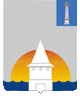 Администрациямуниципального образования «Город Новоульяновск»Ульяновской областиАдминистрациямуниципального образования «Город Новоульяновск»Ульяновской областиАдминистрациямуниципального образования «Город Новоульяновск»Ульяновской областиАдминистрациямуниципального образования «Город Новоульяновск»Ульяновской областиАдминистрациямуниципального образования «Город Новоульяновск»Ульяновской областиП  О  С  Т  А  Н  О  В  Л  Е  Н  И  ЕП  О  С  Т  А  Н  О  В  Л  Е  Н  И  ЕП  О  С  Т  А  Н  О  В  Л  Е  Н  И  ЕП  О  С  Т  А  Н  О  В  Л  Е  Н  И  ЕП  О  С  Т  А  Н  О  В  Л  Е  Н  И  Е18              января2021 г.№16-П№16-ПЭкз. №Об утверждении Административного регламента предоставления муниципальной услуги «Предоставление земельного участка, находящегося в муниципальной собственности или государственная собственность на который не разграничена, отдельным категориям граждан, стоящим на учете в качестве лиц, имеющих право на предоставление земельного участка в собственность бесплатно»Об утверждении Административного регламента предоставления муниципальной услуги «Предоставление земельного участка, находящегося в муниципальной собственности или государственная собственность на который не разграничена, отдельным категориям граждан, стоящим на учете в качестве лиц, имеющих право на предоставление земельного участка в собственность бесплатно»Об утверждении Административного регламента предоставления муниципальной услуги «Предоставление земельного участка, находящегося в муниципальной собственности или государственная собственность на который не разграничена, отдельным категориям граждан, стоящим на учете в качестве лиц, имеющих право на предоставление земельного участка в собственность бесплатно»Об утверждении Административного регламента предоставления муниципальной услуги «Предоставление земельного участка, находящегося в муниципальной собственности или государственная собственность на который не разграничена, отдельным категориям граждан, стоящим на учете в качестве лиц, имеющих право на предоставление земельного участка в собственность бесплатно»Об утверждении Административного регламента предоставления муниципальной услуги «Предоставление земельного участка, находящегося в муниципальной собственности или государственная собственность на который не разграничена, отдельным категориям граждан, стоящим на учете в качестве лиц, имеющих право на предоставление земельного участка в собственность бесплатно»Об утверждении Административного регламента предоставления муниципальной услуги «Предоставление земельного участка, находящегося в муниципальной собственности или государственная собственность на который не разграничена, отдельным категориям граждан, стоящим на учете в качестве лиц, имеющих право на предоставление земельного участка в собственность бесплатно»Об утверждении Административного регламента предоставления муниципальной услуги «Предоставление земельного участка, находящегося в муниципальной собственности или государственная собственность на который не разграничена, отдельным категориям граждан, стоящим на учете в качестве лиц, имеющих право на предоставление земельного участка в собственность бесплатно»Главе Администрации муниципального образования «Город Новоульяновск» Ульяновской области ________________________________________________от__________________________________________________________________________________________________________________________________________________________________________________________________ (для юридических лиц - полное наименование, организационно-правовая форма, сведения о государственной регистрации (ОГРН),ИНН; для физических лиц, индивидуальных предпринимателей - фамилия, имя, отчество (последнее - при наличии), реквизиты документа, удостоверяющего личность, для индивидуальных предпринимателей – сведения о государственной регистрации (ОГРНИП),ИНН (далее – заявитель(и))Почтовый адрес заявителя(ей):_____________________________________________________________________________________________________________________________________________(местонахождение юридического лица; месторегистрации физического лица,индивидуального предпринимателя)Электронная почта заявителя(ей):_______________________________________________________Телефон заявителя_________________________ № НаименованиеобъектаПравообладатель(и)Кадастровый (условный, инвентарный) номер и адресные ориентиры объектаАдминистрациямуниципального образования «Город Новоульяновск»Ульяновской областиАдминистрациямуниципального образования «Город Новоульяновск»Ульяновской областиАдминистрациямуниципального образования «Город Новоульяновск»Ульяновской областиАдминистрациямуниципального образования «Город Новоульяновск»Ульяновской областиАдминистрациямуниципального образования «Город Новоульяновск»Ульяновской областиП  О  С  Т  А  Н  О  В  Л  Е  Н  И  ЕП  О  С  Т  А  Н  О  В  Л  Е  Н  И  ЕП  О  С  Т  А  Н  О  В  Л  Е  Н  И  ЕП  О  С  Т  А  Н  О  В  Л  Е  Н  И  ЕП  О  С  Т  А  Н  О  В  Л  Е  Н  И  Е№№Экз. №О предоставлении земельного участка в собственность бесплатноО возврате заявленияНаименование заявителя 
(ФИО (последнее  - при наличии))Адрес заявителя